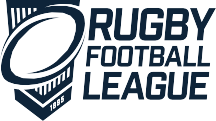                     Natural Turf Pitch Inspection Form                    Natural Turf Pitch Inspection Form                    Natural Turf Pitch Inspection Form                    Natural Turf Pitch Inspection Form                    Natural Turf Pitch Inspection Form                    Natural Turf Pitch Inspection Form                    Natural Turf Pitch Inspection Form                    Natural Turf Pitch Inspection Form                    Natural Turf Pitch Inspection Form                    Natural Turf Pitch Inspection Form                    Natural Turf Pitch Inspection Form                    Natural Turf Pitch Inspection Form                    Natural Turf Pitch Inspection Form                    Natural Turf Pitch Inspection Form                    Natural Turf Pitch Inspection Form                    Natural Turf Pitch Inspection Form                    Natural Turf Pitch Inspection Form                    Natural Turf Pitch Inspection FormClub Club LeagueLeagueMatchMatchDateDatePitch Inspection checklistWet PitchWet PitchWet PitchWet PitchWet PitchWet PitchWet PitchWet PitchWet PitchWet PitchWet PitchWet PitchWet PitchWet PitchWet PitchWet PitchWet PitchPitch Inspection checklistVisual inspection - surface water puddlesVisual inspection - surface water puddlesVisual inspection - surface water puddlesVisual inspection - surface water puddlesVisual inspection - surface water puddlesWalk on -squelchy under footWalk on -squelchy under footWalk on -squelchy under footWalk on -squelchy under footCommentsCommentsCommentsCommentsCommentsCommentsCommentsCommentsPitch Inspection checklistVisual inspection - surface water puddlesVisual inspection - surface water puddlesVisual inspection - surface water puddlesVisual inspection - surface water puddlesVisual inspection - surface water puddlesPitch Inspection checklistDry PitchDry PitchDry PitchDry PitchDry PitchDry PitchDry PitchDry PitchDry PitchDry PitchDry PitchDry PitchDry PitchDry PitchDry PitchDry PitchDry PitchPitch Inspection checklistVisual inspection - poor grass coverage - greater than 10% bare patches or weedsVisual inspection - poor grass coverage - greater than 10% bare patches or weedsVisual inspection - poor grass coverage - greater than 10% bare patches or weedsVisual inspection - poor grass coverage - greater than 10% bare patches or weedsVisual inspection - poor grass coverage - greater than 10% bare patches or weedsVisual inspection - poor grass coverage - greater than 10% bare patches or weedsWalk on - feels hard with uneven or rutted surfaceWalk on - feels hard with uneven or rutted surfaceWalk on - feels hard with uneven or rutted surfaceCommentsCommentsCommentsCommentsCommentsCommentsCommentsCommentsPitch Inspection checklistVisual inspection - poor grass coverage - greater than 10% bare patches or weedsVisual inspection - poor grass coverage - greater than 10% bare patches or weedsVisual inspection - poor grass coverage - greater than 10% bare patches or weedsVisual inspection - poor grass coverage - greater than 10% bare patches or weedsVisual inspection - poor grass coverage - greater than 10% bare patches or weedsVisual inspection - poor grass coverage - greater than 10% bare patches or weedsPitch Inspection checklistFrozen PitchFrozen PitchFrozen PitchFrozen PitchFrozen PitchFrozen PitchFrozen PitchFrozen PitchFrozen PitchFrozen PitchFrozen PitchFrozen PitchFrozen PitchFrozen PitchFrozen PitchFrozen PitchFrozen PitchPitch Inspection checklist Visual inspection - frost on surface Visual inspection - frost on surface Visual inspection - frost on surface Visual inspection - frost on surfaceWalk on -feels hard underfootWalk on -feels hard underfootWalk on -feels hard underfootGarden fork testGarden fork testGarden fork test Comments Comments Comments Comments Comments Comments CommentsPitch Inspection checklist Visual inspection - frost on surface Visual inspection - frost on surface Visual inspection - frost on surface Visual inspection - frost on surfacePitch Inspection checklistSnowSnowSnowSnowSnowSnowSnowSnowSnowSnowSnowSnowSnowSnowSnowSnowSnowPitch Inspection checklist Visual inspection -more than dusting of snow Visual inspection -more than dusting of snow Visual inspection -more than dusting of snowWalk on -feels hard underfootWalk on -feels hard underfootWalk on -feels hard underfootWalk on -feels hard underfootGarden fork testGarden fork testGarden fork testCommentsCommentsCommentsCommentsCommentsCommentsCommentsPitch Inspection checklist Visual inspection -more than dusting of snow Visual inspection -more than dusting of snow Visual inspection -more than dusting of snowInspected by (Groundsman, Official, Coach)Inspected by (Groundsman, Official, Coach)Inspected by (Groundsman, Official, Coach)Inspected by (Groundsman, Official, Coach)SignatureSignatureSignatureAgreed by (Official, Coach, Club Secretary)Agreed by (Official, Coach, Club Secretary)Agreed by (Official, Coach, Club Secretary)Agreed by (Official, Coach, Club Secretary)SignatureSignatureSignatureGame called off due to:Game called off due to:Game called off due to:Wet PitchWet PitchWet PitchWet PitchWet PitchWet PitchDry PitchDry PitchDry PitchDry PitchDry PitchDry PitchFrozen PitchFrozen PitchSnowGuidanceWalk-on and visual inspections should be carried out across all 10 areas as illustratedThe Pitch Inspection should be carried out two hours prior to a match or before the visiting teams departs for the game – whichever is the soonerGood healthy grass coverage is essential to reduce the cancellation of games in dry weather. There should be no more than 10% bare areas Soil compaction can contribute significantly to poor drainage problemsGuidanceWalk-on and visual inspections should be carried out across all 10 areas as illustratedThe Pitch Inspection should be carried out two hours prior to a match or before the visiting teams departs for the game – whichever is the soonerGood healthy grass coverage is essential to reduce the cancellation of games in dry weather. There should be no more than 10% bare areas Soil compaction can contribute significantly to poor drainage problemsGuidanceWalk-on and visual inspections should be carried out across all 10 areas as illustratedThe Pitch Inspection should be carried out two hours prior to a match or before the visiting teams departs for the game – whichever is the soonerGood healthy grass coverage is essential to reduce the cancellation of games in dry weather. There should be no more than 10% bare areas Soil compaction can contribute significantly to poor drainage problemsGuidanceWalk-on and visual inspections should be carried out across all 10 areas as illustratedThe Pitch Inspection should be carried out two hours prior to a match or before the visiting teams departs for the game – whichever is the soonerGood healthy grass coverage is essential to reduce the cancellation of games in dry weather. There should be no more than 10% bare areas Soil compaction can contribute significantly to poor drainage problemsGuidanceWalk-on and visual inspections should be carried out across all 10 areas as illustratedThe Pitch Inspection should be carried out two hours prior to a match or before the visiting teams departs for the game – whichever is the soonerGood healthy grass coverage is essential to reduce the cancellation of games in dry weather. There should be no more than 10% bare areas Soil compaction can contribute significantly to poor drainage problemsGuidanceWalk-on and visual inspections should be carried out across all 10 areas as illustratedThe Pitch Inspection should be carried out two hours prior to a match or before the visiting teams departs for the game – whichever is the soonerGood healthy grass coverage is essential to reduce the cancellation of games in dry weather. There should be no more than 10% bare areas Soil compaction can contribute significantly to poor drainage problemsGuidanceWalk-on and visual inspections should be carried out across all 10 areas as illustratedThe Pitch Inspection should be carried out two hours prior to a match or before the visiting teams departs for the game – whichever is the soonerGood healthy grass coverage is essential to reduce the cancellation of games in dry weather. There should be no more than 10% bare areas Soil compaction can contribute significantly to poor drainage problemsGuidanceWalk-on and visual inspections should be carried out across all 10 areas as illustratedThe Pitch Inspection should be carried out two hours prior to a match or before the visiting teams departs for the game – whichever is the soonerGood healthy grass coverage is essential to reduce the cancellation of games in dry weather. There should be no more than 10% bare areas Soil compaction can contribute significantly to poor drainage problemsGuidanceWalk-on and visual inspections should be carried out across all 10 areas as illustratedThe Pitch Inspection should be carried out two hours prior to a match or before the visiting teams departs for the game – whichever is the soonerGood healthy grass coverage is essential to reduce the cancellation of games in dry weather. There should be no more than 10% bare areas Soil compaction can contribute significantly to poor drainage problemsGuidanceWalk-on and visual inspections should be carried out across all 10 areas as illustratedThe Pitch Inspection should be carried out two hours prior to a match or before the visiting teams departs for the game – whichever is the soonerGood healthy grass coverage is essential to reduce the cancellation of games in dry weather. There should be no more than 10% bare areas Soil compaction can contribute significantly to poor drainage problemsGuidanceWalk-on and visual inspections should be carried out across all 10 areas as illustratedThe Pitch Inspection should be carried out two hours prior to a match or before the visiting teams departs for the game – whichever is the soonerGood healthy grass coverage is essential to reduce the cancellation of games in dry weather. There should be no more than 10% bare areas Soil compaction can contribute significantly to poor drainage problemsGuidanceWalk-on and visual inspections should be carried out across all 10 areas as illustratedThe Pitch Inspection should be carried out two hours prior to a match or before the visiting teams departs for the game – whichever is the soonerGood healthy grass coverage is essential to reduce the cancellation of games in dry weather. There should be no more than 10% bare areas Soil compaction can contribute significantly to poor drainage problemsGarden Fork TestHold garden fork with outstretched arm at shoulder height and releaseIf fork penetrates the surface = fit to playIf fork does not penetrate surface = NOT fit to playGarden Fork TestHold garden fork with outstretched arm at shoulder height and releaseIf fork penetrates the surface = fit to playIf fork does not penetrate surface = NOT fit to playGarden Fork TestHold garden fork with outstretched arm at shoulder height and releaseIf fork penetrates the surface = fit to playIf fork does not penetrate surface = NOT fit to playGarden Fork TestHold garden fork with outstretched arm at shoulder height and releaseIf fork penetrates the surface = fit to playIf fork does not penetrate surface = NOT fit to playGarden Fork TestHold garden fork with outstretched arm at shoulder height and releaseIf fork penetrates the surface = fit to playIf fork does not penetrate surface = NOT fit to playGarden Fork TestHold garden fork with outstretched arm at shoulder height and releaseIf fork penetrates the surface = fit to playIf fork does not penetrate surface = NOT fit to play